ALLEGATO A (Modello di Curriculum)Curriculum Vitae (max. 2 pages)[The template below is provided only for guidance. It may be modified as necessary and appropriate.]PERSONAL INFORMATIONFamily name, First name:Researcher unique identifier(s) (such as ORCID, Research ID, etc. ...): Date of birth:Nationality:URL for web site:EDUCATION200?	PhDName of Faculty/ Department, Name of University/ Institution, Country Name of PhD Supervisor199?	MasterName of Faculty/ Department, Name of University/ Institution, CountryCURRENT POSITION(S)201? –	Current PositionName of Faculty/ Department, Name of University/ Institution/ Country200? –	Current PositionName of Faculty/ Department, Name of University/ Institution/ CountryPREVIOUS POSITIONS200? – 200?	Position held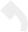 Name of Faculty/ Department, Name of University/ Institution/ Country200? – 200?	Position heldName of Faculty/ Department, Name of University/ Institution/ CountryFELLOWSHIPS200? – 200?	Scholarship, Name of Faculty/ Department/Centre, Name of University/ Institution/ Country199? – 199?	Scholarship, Name of Faculty/ Department/Centre, Name of University/ Institution/ CountrySUPERVISION OF GRADUATE STUDENTS AND POSTDOCTORAL FELLOWS (if applicable)200? – 200?	Number of Postdocs/ PhD/ Master StudentsName of Faculty/ Department/ Centre, Name of University/ Institution/   CountryTEACHING ACTIVITIES (if applicable)200? –	Teaching position – Topic, Name of University/ Institution/ Country 200? – 200?	Teaching position – Topic, Name of University/ Institution/ CountryORGANISATION OF SCIENTIFIC MEETINGS (if  applicable)201?	Please specify your role and the name of event / Country200?	Please specify type of event / number of participants / CountryINSTITUTIONAL RESPONSIBILITIES (if applicable)201? –	Faculty member, Name of University/ Institution/ Country201? – 201?	Graduate Student Advisor, Name of University/ Institution/ Country200? – 200?	Member of the Faculty Committee, Name of University/ Institution/ Country 200? – 200?	Organiser of the Internal Seminar, Name of University/ Institution/ Country 200? – 200?	Member of a Committee; role, Name of University/ Institution/ CountryCOMMISSIONS OF TRUST (if  applicable)201? –	Scientific Advisory Board, Name of University/ Institution/ Country 201? –	Review Board, Name of University/ Institution/ Country201? –	Review panel member, Name of University/ Institution/ Country 201? –	Editorial Board, Name of University/ Institution/ Country200? –	Scientific Advisory Board, Name of University/ Institution/ Country 200? –	Reviewer, Name of University/ Institution/  Country200? –	Scientific Evaluation, Name of University/ Institution/ Country 200? –	Evaluator, Name of University/ Institution/ CountryMEMBERSHIPS  OF SCIENTIFIC  SOCIETIES (if applicable)201? –	Member, Research Network “Name of Research Network”200? –	Associated Member, Name of Faculty/ Department/Centre, Name of University/ Institution/ Country200? –	Founding Member, Name of Faculty/ Department/Centre, Name of   University/ Institution/ CountryMAJOR COLLABORATIONS (if applicable)Name of collaborators, Topic, Name of Faculty/ Department/Centre, Name of University/ Institution/ CountryCAREER BREAKS (if applicable)Exact dates	Please indicate the reason and the duration in months.Early achievements track-record (max. 2 pages)The Principal Investigator (PI) must provide a list of achievements reflecting their track record.The PI should list his/her activity as regards (if applicable):Publications (up to five) in major international peer-reviewed multi-disciplinary scientific journals and/or in the leading international peer-reviewed journals, peer-reviewed conferences proceedings and/or monographs of their respective research fields, highlighting those without the presence as co-author of their PhD supervisor, and the number of citations (excluding self-citations) they have attracted;Research monographs and any translations thereof;Granted patent(s);Invited presentations to peer-reviewed, internationally established conferences and/or international advanced schools;Prizes/Awards/Academy memberships.Appendix: All on-going and submitted grants and funding of the PI (Funding   ID)Mandatory information (does not count towards the page limits)On-going GrantsGrant applicationsProject TitleFunding sourceAmount (Euros)PeriodRole of the PIRelation to current ERC proposal1Project TitleFunding sourceAmount (Euros)PeriodRole of the PIRelation to current ERC proposal1